No caso de a criança recusar o lanche será oferecido o leite, ou a fórmula habitual da criançaNão contém adição de açúcar nas preparações deste cardápio. O leite de vaca é substituído pelo leite zero lactose para os alunos alérgicosA oferta de água é de livre demanda, respeitando o horário de digestão da criançaCardápio sujeito a alterações referente à sazonalidade das frutas, verduras e legumes e disponibilidade das mesmas junto aos fornecedoresNenhum alimento oferecido é frito, pois utilizados um método de preparo com forno combinadoNo caso de a criança recusar o lanche será oferecido o leite, ou a fórmula habitual da criançaO leite de vaca é substituído pelo leite zero lactose para os alunos alérgicosA oferta de água é de livre demanda, respeitando o horário de digestão da criançaCardápio sujeito a alterações referente à sazonalidade das frutas, e disponibilidade das mesmas junto aos fornecedoresOs bolos são naturais da fruta/legume, preparados com farinha de trigo integral e farinha de trigo enriquecida com ferro e ácido fólico e açúcar demeraraNenhum alimento oferecido é frito, pois utilizados um método de preparo com forno combinadoNo caso de a criança recusar o lanche será oferecido o leite, ou a fórmula habitual da criançaO leite de vaca é substituído pelo leite zero lactose para os alunos alérgicosA oferta de água é de livre demanda, respeitando o horário de digestão da criançaCardápio sujeito a alterações referente à sazonalidade das frutas, e disponibilidade das mesmas junto aos fornecedoresOs bolos são naturais da fruta/legume, preparados com farinha de trigo integral e farinha de trigo enriquecida com ferro e ácido fólico e açúcar demeraraNenhum alimento oferecido é frito, pois utilizados um método de preparo com forno combinado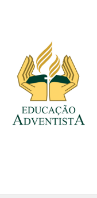 ESCOLA INFANTIL ADVENTISTAESCOLA INFANTIL ADVENTISTAESCOLA INFANTIL ADVENTISTAESCOLA INFANTIL ADVENTISTAESCOLA INFANTIL ADVENTISTAQuétlin SoaresNutricionistaCRN:46649Berçário I - 6 a 11 meses Berçário I - 6 a 11 meses Berçário I - 6 a 11 meses Berçário I - 6 a 11 meses Berçário I - 6 a 11 meses Berçário I - 6 a 11 meses Quétlin SoaresNutricionistaCRN:46649CARDÁPIO 1Dia da semanaCARDÁPIO 1Dia da semanaRefeição da ManhãSegunda à Sexta feira7:30hrsAlmoçoSegunda à quinta 10:30hrs e 12:30hrsSexta feira 10:30hrs e 12hrs 6 e 7 Meses                               8  a 11 MesesAlmoçoSegunda à quinta 10:30hrs e 12:30hrsSexta feira 10:30hrs e 12hrs 6 e 7 Meses                               8  a 11 MesesLanche da tardeSegunda à quinta 14:00Sexta feira 13:30 só p/ integral, e  15hrsPré JantaSegunda à quinta 16hrsSexta feira 15hrsSegunda feiraSegunda feiraMamão, flocos de aveia ou leite ou fórmula*Purê de Quinua com abóbora cabotiáArroz IntegralFeijão Carioca EnriquecidoSalada de soja/ TomateArroz Integral/ Feijão Carioca Enriquecido/ Torta de Palmito/ Vagem refogadaLaranja  ou leite ou fórmula *Caldo de  Feijão com Macarrão  Terça feiraTerça feiraMaçã ou leite ou fórmula*Purê de Batata com ervilha e tomateBrócolis no vaporFeijão Carioca EnriquecidoTomate cereja/ Salada de grão de bicoArroz Branco/ Feijão Carioca Enriquecido/ Purê de batata/Brócolis no vaporPapa de morango, banana e chia ou leite ou fórmula*Sopa de legumes com macarrão de letrinhasQuarta feiraQuarta feiraBanana ou leite, ou fórmula*Purê de batata doce com cenoura e castanha do ParáArroz brancoLentilha EnriquecidaAlface /TomateArroz Branco/ Lentilha Enriquecida/ Ratatoule/ Quibe na bandejaMelancia  ou leite ou fórmula*Caldo   de mandioquinha   Quinta feiraQuinta feiraPapa de manga, banana e aveia ou leite ou fórmula*Purê de mandioquinha com castanha do ParáArroz brancoFeijão Carioca EnriquecidoTomate/ Agrião Arroz Branco/ Feijão Carioca Enriquecido/ Lasanha à bolonhesa/ Seleta (palmito, cenoura, ervilha e milho)Uva sem semente ou leite ou fórmula*Sopa cremosa de legumesSexta feiraSexta feiraPapa de ameixa, banana, aveia e chia ou leite, ou fórmula*Purê de Inhame com farinha de amêndoas Couve-flor no vaporFeijão Carioca EnriquecidoTomate/AlfaceArroz Branco/ Feijão Carioca Enriquecido/ Batata Sauté/Proteína vegetal moída com molho à bolonhesaSalada de Frutas ou leite ou fórmula*Canja de legumesESCOLA INFANTIL ADVENTISTAESCOLA INFANTIL ADVENTISTAESCOLA INFANTIL ADVENTISTAESCOLA INFANTIL ADVENTISTAQuétlin SoaresNutricionistaCRN:46649Cardápio Berçário II – 1 ano a 1 ano e 11 MesesCardápio Berçário II – 1 ano a 1 ano e 11 MesesCardápio Berçário II – 1 ano a 1 ano e 11 MesesCardápio Berçário II – 1 ano a 1 ano e 11 MesesCardápio Berçário II – 1 ano a 1 ano e 11 MesesQuétlin SoaresNutricionistaCRN:46649CARDÁPIO 1Dia da semanaCARDÁPIO 1Dia da semanaRefeição da ManhãSegunda à Sexta feira7:30hrsAlmoçoSegunda à quinta 10:30hrs e 12:30hrsSexta feira 10:30hrs e 12hrsLanche da TardeSegunda à quinta 14:00Sexta feira 13:30 só p/ integral, e  15hrsPré jantaSegunda à quinta 16hrsSexta feira 15hrsSegunda feiraSegunda feiraMamão, iogurte de morango e flocos de milho ou leite ou fórmula*Salada de soja/ TomateArroz Integral/ Feijão Carioca Enriquecido/ Torta de Palmito/ Vagem refogadaLaranja, suco de uva, pão de queijo ou leite ou fórmula*Caldo de  Feijão com Macarrão  Terça feiraTerça feiraMaçã, Leite fermentado, Bolo de milho ou leite ou fórmula*Tomate cereja/ Salada de grão de bicoArroz Branco/ Feijão Carioca Enriquecido/ Purê de batata/Brócolis no vaporPêssego, vitamina de morango, torrada com requeijão ou leite ou fórmula*Sopa de legumes com macarrão de letrinhasQuarta feiraQuarta feiraBanana, misto quente, Suco de Maracujá ou leite ou fórmula*Alface /TomateArroz Branco/ Lentilha Enriquecida/ Ratatoule/ Quibe na bandejaMelancia, Suco de Abacaxi, bolo de cenoura ou leite ou fórmula*Caldo   de mandioquinha   Quinta feiraQuinta feiraManga, Suco de tangerina, Waffle salgado ou leite ou fórmula*Tomate/ Agrião Arroz Branco/ Feijão Carioca Enriquecido/ Lasanha à bolonhesa/ Seleta (palmito, cenoura, ervilha e milho)Uva, suco de goiaba, bolinho de chuva ou leite ou fórmula*Sopa cremosa de legumesSexta feiraSexta feiraAmeixa, suco de maçã com beterraba, bisnaguinha com requeijão ou leite ou fórmula*Tomate/AlfaceArroz Branco/ Feijão Carioca Enriquecido/ Batata Sauté/Proteína vegetal moída com molho à bolonhesaSalada de Frutas ou leite ou fórmula*Canja de legumesESCOLA INFANTIL ADVENTISTAESCOLA INFANTIL ADVENTISTAESCOLA INFANTIL ADVENTISTAQuétlin SoaresNutricionistaCRN:46649Cardápio Mini Maternal – 2 anos a 2 anos e 11 Meses e Maternal – 3 anos a 3 anos e 11 meses                Cardápio Mini Maternal – 2 anos a 2 anos e 11 Meses e Maternal – 3 anos a 3 anos e 11 meses                Cardápio Mini Maternal – 2 anos a 2 anos e 11 Meses e Maternal – 3 anos a 3 anos e 11 meses                Cardápio Mini Maternal – 2 anos a 2 anos e 11 Meses e Maternal – 3 anos a 3 anos e 11 meses                Quétlin SoaresNutricionistaCRN:46649CARDÁPIO 1Dia da semanaRefeição da ManhãSegunda à Sexta feira7:30hrsAlmoçoSegunda à quinta 10:30hrs e 12:30hrsSexta feira 10:30hrs e 12hrsLanche da tardeSegunda à quinta 14:00Sexta feira 13:30 só p/ integral, e  15hrsPré JantaSegunda à quinta 16hrsSexta feira 15hrsSegunda feiraMamão, iogurte de morango e flocos de milho ou leite ou fórmula*Salada de soja/ TomateArroz Integral/ Feijão Carioca Enriquecido/ Torta de Palmito/ Vagem refogadaLaranja, suco de uva, pão de queijo ou leite ou fórmula*Caldo de  Feijão com Macarrão  Terça feiraMaçã, Leite fermentado, Bolo de milho ou leite ou fórmula*Tomate cereja/ Salada de grão de bicoArroz Branco/ Feijão Carioca Enriquecido/ Purê de batata/Brócolis no vaporPêssego, vitamina de morango, torrada com requeijão ou leite ou fórmula*Sopa de legumes com macarrão de letrinhasQuarta feiraBanana, misto quente, Suco de Maracujá ou leite ou fórmula*Alface /TomateArroz Branco/ Lentilha Enriquecida/ Ratatoule/ Quibe na bandejaMelancia, Suco de Abacaxi, bolo de cenoura ou leite ou fórmula*Caldo   de mandioquinha   Quinta feiraManga, Suco de tangerina, Waffle salgado ou leite ou fórmula*Tomate/ Agrião Arroz Branco/ Feijão Carioca Enriquecido/ Lasanha à bolonhesa/ Seleta (palmito, cenoura, ervilha e milho)Uva, suco de goiaba, bolinho de chuva ou leite ou fórmula*Sopa cremosa de legumesSexta feiraAmeixa, suco de maçã com beterraba, bisnaguinha com requeijão ou leite ou fórmula*Tomate/AlfaceArroz Branco/ Feijão Carioca Enriquecido/ Batata Sauté/Proteína vegetal moída com molho à bolonhesaSalada de Frutas ou leite ou fórmula*Canja de legumes